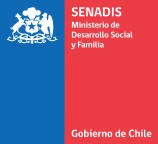 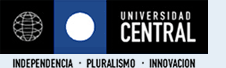 La Universidad Central de Chile y el Servicio Nacional de Discapacidad, han planificado realizar el “Tercer Curso internacional de derechos humanos y discapacidad" cuyo objetivo es reflexionar en torno a los estándares de derechos humanos, buenas prácticas y políticas públicas en materia de discapacidad, que permitan una mayor conciencia en la temática, entregar herramientas teórico-prácticas a los y a las participantes del curso, para la promoción del enfoque social de derechos y la construcción de políticas públicas.El curso contará con la participación de expositores nacionales de las principales instituciones vinculadas al tema, así como consultores internacionales de reconocido prestigio que permitirán conocer experiencias comparadas de Costa Rica y Paraguay.En este programa participarán alrededor de 50 funcionarias y funcionarios de servicios públicos, del nivel central, regional y local que desarrollen funciones vinculadas con materias de discapacidad.Actividad gratuita que contará con acreditación de la Facultad de Derecho y Humanidades.El curso se realizará entre los días 17 al 21 de junio, en el Salón Auditorio Centro de Justicia ubicado en Avda. Pedro Montt N° 1606, Santiago.Las postulaciones: hasta el 4 de junio de 2019. Para ello se deber adjuntar un formulario de postulación. Informaciones: vcmderecho@ucentral.cl FORMULARIO DE POSTULACIÓNFecha de postulación: Al 4 de junio de 2019Enviar esta ficha de postulación al correo: vcmderecho@ucentral.clLugar y Fecha de PostulaciónNombreDirección Laboral Organización CargoCorreo electrónico    Fono¿Desarrolla funciones relacionadas con discapacidad en su lugar de trabajo?Si Si Si ¿Desarrolla funciones relacionadas con discapacidad en su lugar de trabajo?No No No ¿Qué funciones? (especificar)Señale motivación por participar en el curso